lp.Nr inwentarzowyAutorRok wydanialp.Nr inwentarzowyTytułWydawca1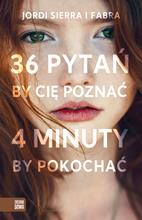 64031Sierra i Fabra, Jordicopyright 2021.16403136 pytań, by Cię poznać, 4 minuty, by pokochać /Zielona Sowa,2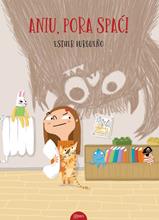 64033Burgueño, Esthercopyright 2022.264033Aniu, pora spać! /Esteri - Edra Urban & Partner,3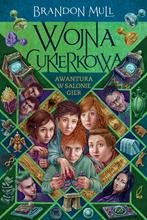 64034Mull, Brandon2022.364034Awantura w salonie gier /Wilga,4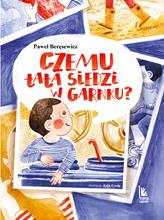 64041Beręsewicz, Paweł2021.464041Czemu tata siedzi w garnku? /Literatura,5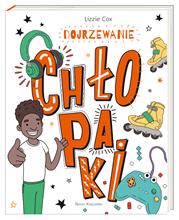 64045Cox, Lizzie2022.564045Chłopaki :Nasza Księgarnia,6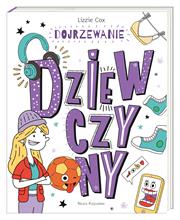 64046Cox, Lizzie2022.664046Dziewczyny :Nasza Księgarnia,7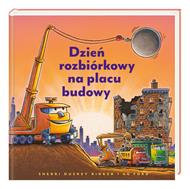 64049Rinker, Sherri Duskey2022.764049Dzień rozbiórkowy na placu budowy /Nasza Księgarnia,8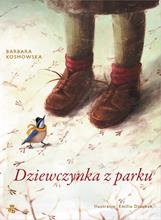 64050Kosmowska, Barbara2021.864050Dziewczynka z parku /Wydawnictwo Wilga Grupa Wydawnicza Foksal,9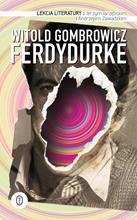 64051Gombrowicz, Witold2021.964051Ferdydurke /Wydawnictwo Literackie,1064053Gombrowicz, Witold2021.1064053Ferdydurke /Wydawnictwo Literackie,11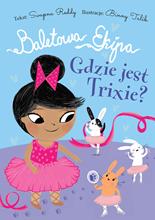 64055Reddy, Swapnacopyright 2021.1164055Gdzie jest Trixie? /Słowne Młode,12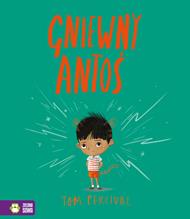 64056Percival, Tom2022.1264056Gniewny Antoś /Wydawnictwo Zielona Sowa,13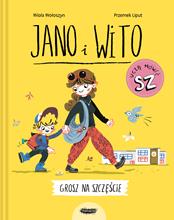 64058Wołoszyn, Wiolacopyright 2022.1364058Jano i Wito uczą mówić Sz :Wydawnictwo Mamania - Grupa Wydawnicza Relacja,14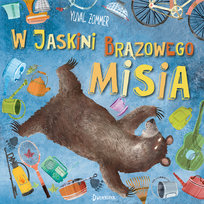 64063Zommer, Yuval.copyright 2022.1464063W jaskini brązowego misia /:Dwukropek,15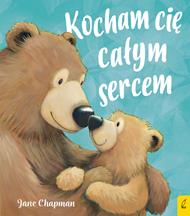 64069Chapman, Jane.2022.1564069Kocham cię całym sercem /Wilga - Grupa Wydawnicza Foksal,16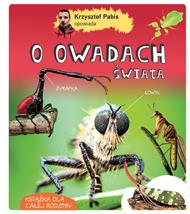 64072Pabis, Krzysztof2022.1664072Krzysztof Pabis opowiada o owadach świata.Multico Oficyna Wydawnicza,17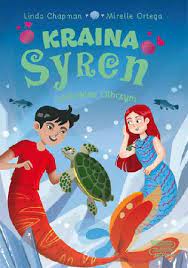 64075Chapman, Linda2021.1764075Lodowy olbrzymCzytelnia - Books,18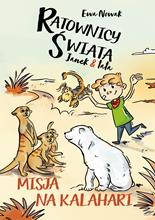 64080Nowak, Ewa20221864080Misja na KalahariWydawnictwo Burda Media Polska19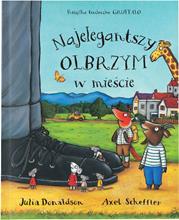 64084Donaldson, Julia© 2022.1964084Najelegantszy olbrzym w mieście /Wydawnictwo Tekturka,20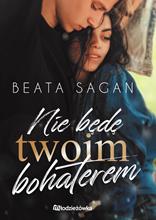 64085Sagan, Beata2022.2064085Nie będę twoim bohaterem /Młodzieżówka,21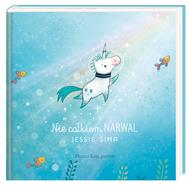 64086Sima, Jessie2022.2164086Nie całkiem narwal /Nasza Księgarnia,22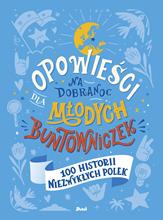 64089Chutnik, Sylwia2021.2264089Opowieści na dobranoc dla młodych buntowniczek :Debit,23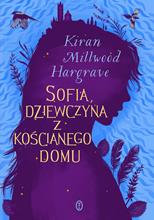 64108Hargrave, Kiran Millwood2022.2364108Sofia, dziewczyna z kościanego domu /Wydawnictwo Literackie,24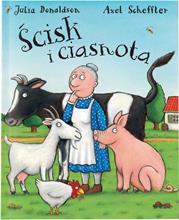 64110Donaldson, Julia© 2022.2464110Ścisk i ciasnota /Wydawnictwo Tekturka,25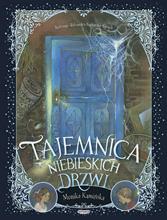 64114Kamińska, Monikacopyright 2020.2564114Tajemnica niebieskich drzwi /Wydawnictwo Mamania Grupa Wydawnicza Relacja,26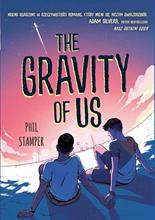 64116Stamper, Phil2022.2664116The gravity of us /Wydawnictwo Jaguar,27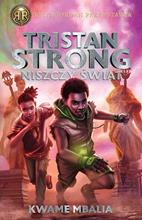 64119Mbalia, Kwame2022.2764119Tristan Strong niszczy świat /Wydawnictwo Galeria Książki,28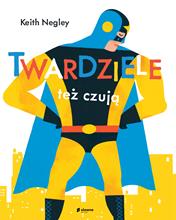 64121Negley, Keith2021.2864121Twardziele też czują /Burda Media Polska,29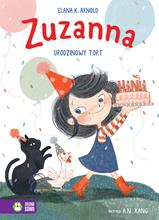 64123Arnold, Elana K.copyright 2022.2964123Zuzanna :Wydawnictwo Zielona Sowa,30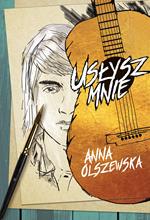 64124Olszewska, Anna2022.3064124Usłysz mnie /Zysk i S-ka Wydawnictwo,31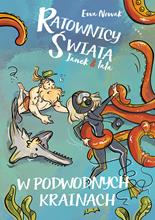 64125Nowak, Ewa2022.3164125W podwodnych krainach /.Burda Media Polska,32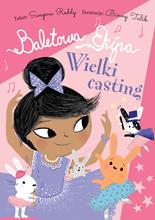 64127Reddy, Swapnacopyright 2021.3264127Wielki casting /Słowne Młode,33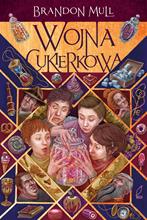 64130Mull, Brandon2021.3364130Wojna cukierkowa /Wilga - Grupa Wydawnicza Foksal,34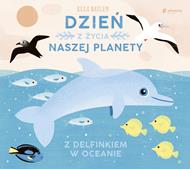 64134Bailey, Ellacopyright 2021.3464134Z delfinkiem w oceanie /Słowne Młode,35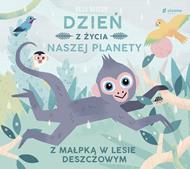 64135Bailey, Ellacopyright 2021.3564135Z małpką w lesie deszczowym /Słowne Młode,36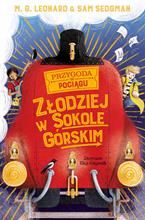 64141Leonard, M. G.2022.3664141Złodziej w Sokole Górskim /Wydawnictwo Tekturka,37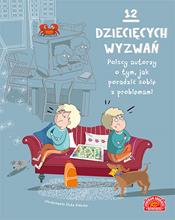 6414212 dziecięcych wyzwań :copyright 2021.376414212 dziecięcych wyzwań :Centrum Edukacji Dziecięcej - Publicat,38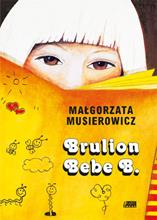 64147Musierowicz, Małgorzata[2016].3864147Brulion Bebe B. /Akapit Press,39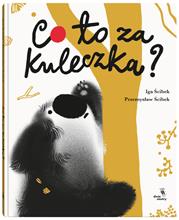 64149Co to za kuleczka? /2022.3964149Co to za kuleczka? /Wydawnictwo Dwie Siostry,40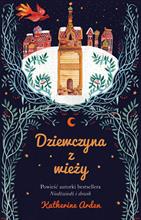 64155Arden, Katherine2019.4064155Dziewczyna z wieży /Warszawskie Wydawnictwo Literackie Muza,41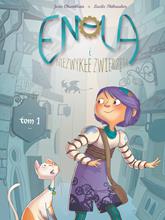 64156Chamblain, Joris2022.4164156Enola i niezwykłe zwierzęta /Wydawnictwo Egmont Polska,42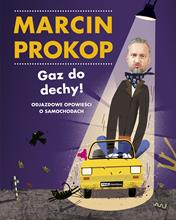 64157Prokop, Marcincopyright 2022.4264157Gaz do dechy ! :Znak Emotikon,43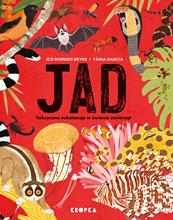 64159Romero, Ico2022.4364159Jad :Wydawnictwo Kropka,44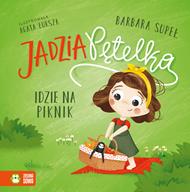 64160Supeł, Barbaracopyright 2021.4464160Jadzia Pętelka idzie na piknik /Wydawnictwo Zielona Sowa,45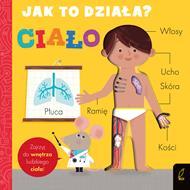 64162Hepworth, Amelia2021.4564162Ciało /Wilga - Grupa Wydawnicza Foksal,46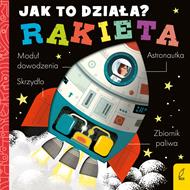 64163Hepworth, Amelia2021.4664163Rakieta /Wilga - Grupa Wydawnicza Foksal,47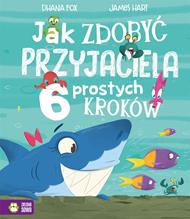 64164Fox, Dhanacopyright 2022.4764164Jak zdobyć przyjaciela? :Wydawnictwo Zielona Sowa,48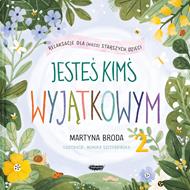 64165Broda, Martynacopyright 2021.4864165Jesteś kimś wyjątkowym 2 :Wydawnictwo Mamania - Grupa Wydawnicza Relacja,49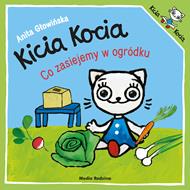 64166Głowińska, Anita2022.4964166Co zasiejemy w ogródku? /Media Rodzina,50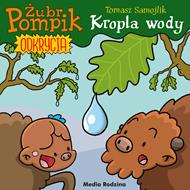 64167Samojlik, Tomasz2022.5064167Kropla wody /Wydawnictwo Media Rodzina,51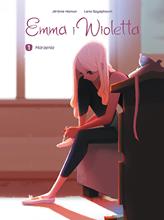 64170Hamon, Jerome© 2022.5164170Marzenia /Wydawnictwo Story House Egmont sp. z o.o.,52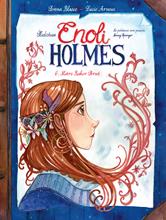 64172Blasco, Serena© 2022.5264172Metro Baker Street /Story House Egmont sp. z o.o.,53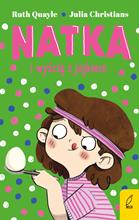 64174Quayle, Ruth2022.5364174Natka i wyścig z jajkiem /Wilga,54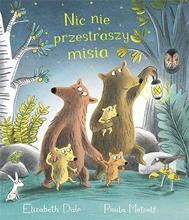 64175Dale, Elizabeth2022.5464175Nic nie przestraszy misia /Wydawnictwo Tako,55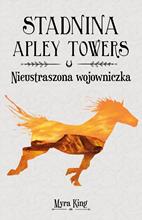 64176King, Myracopyright 2022.5564176Nieustraszona wojowniczka /Tandem,56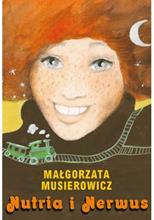 64177Musierowicz, Małgorzata[2018].5664177Nutria i Nerwus /Wydawnictwo Akapit Press,57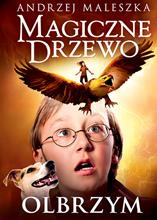 64178Maleszka, Andrzej2020.5764178Olbrzym /Znak Emotikon- Społeczny Instytut Wydawniczy Znak,58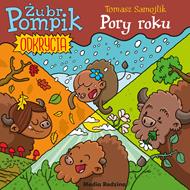 64181Samojlik, Tomasz2022.5864181Pory roku /Wydawnictwo Media Rodzina,59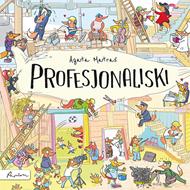 64182Matraś, Agata© 2022.5964182Profesjonaliski /Papilon - Publicat,60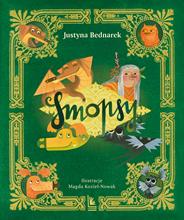 64186Bednarek, Justyna2022.6064186Smopsy /Wydawnictwo Literatura,61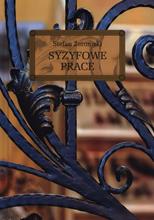 64188Żeromski, Stefancopyright 2021.6164188Syzyfowe prace /Wydawnictwo Greg,6264189Żeromski, Stefancopyright 2021.6264189Syzyfowe prace /Wydawnictwo Greg,6364190Żeromski, Stefancopyright 2021.6364190Syzyfowe prace /Wydawnictwo Greg,64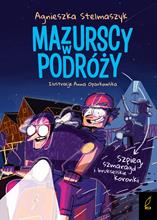 64192Stelmaszyk, Agnieszka2021.6464192Szpieg, szmaragd i brukselskie koronki /Wilga - Grupa Wydawnicza Foksal,65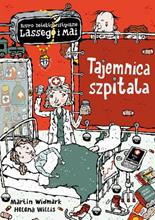 64193Widmark, Martin2021.6564193Tajemnica szpitala /Wydawnictwo Zakamarki,66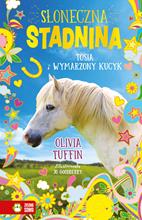 64196Tuffin, Olivia.copyright 2022.6664196Tosia i wymarzony kucyk /Zielona Sowa,67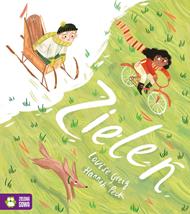 64206Greig, Louisecopyright 2022.6764206Zieleń /Zielona Sowa,68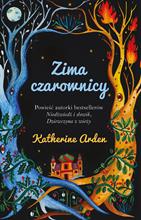 64207Arden, Katherine2022.6864207Zima czarownicy /Warszawskie Wydawnictwo Literackie Muza,69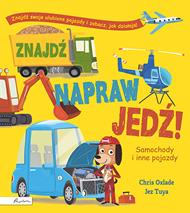 64208Oxlade, Chriscopyright 2022.6964208Znajdź napraw jedź! :Papilon,70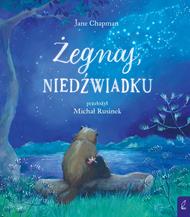 64209Chapman, Jane2022.7064209Żegnaj, niedźwiadku /Wydawnictwo Wilga,